羅東博愛醫院簡圖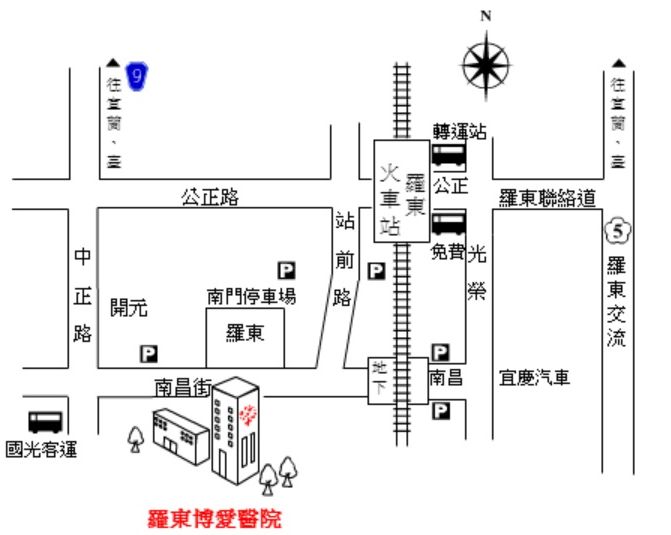 為響應節能省碳，請沿此虛線剪下後再傳真02-24217388103年度糖尿病共同照護網-藥師核心課程報名表103年度糖尿病共同照護網-藥師核心課程報名表103年度糖尿病共同照護網-藥師核心課程報名表103年度糖尿病共同照護網-藥師核心課程報名表姓名身分證字號生    　日西元19     年   月   日聯絡電話所屬公會別            縣、市藥師公會　□無            縣、市藥師公會　□無□公務人員時數收據地址□□□□□□□□□繳費方式□現金（請以現金袋或親至本會繳納，到會前請先以電話查詢以免途勞往返）□轉帳或匯款（基隆二信：115帳號：014-10-01861-9）　帳號末5碼　　　　　　　  轉帳帳號戶名：　　　　　　　　完成轉帳作業請以e-mal：keelung.a99@msa.hinet.net告知本會以利核帳。　□現金（請以現金袋或親至本會繳納，到會前請先以電話查詢以免途勞往返）□轉帳或匯款（基隆二信：115帳號：014-10-01861-9）　帳號末5碼　　　　　　　  轉帳帳號戶名：　　　　　　　　完成轉帳作業請以e-mal：keelung.a99@msa.hinet.net告知本會以利核帳。　□現金（請以現金袋或親至本會繳納，到會前請先以電話查詢以免途勞往返）□轉帳或匯款（基隆二信：115帳號：014-10-01861-9）　帳號末5碼　　　　　　　  轉帳帳號戶名：　　　　　　　　完成轉帳作業請以e-mal：keelung.a99@msa.hinet.net告知本會以利核帳。　備註：1.請以傳真02-24217388或e-mail：keelung.a99@msa.hinet.net（主旨：報名6月份糖尿病衛教師核心課程）完成報名。2.請於完成報名作業後3日內完成繳費動作，以確保學員資格。3.上課費用2800元/人，本會委收統一代轉交糖尿病衛教學會。備註：1.請以傳真02-24217388或e-mail：keelung.a99@msa.hinet.net（主旨：報名6月份糖尿病衛教師核心課程）完成報名。2.請於完成報名作業後3日內完成繳費動作，以確保學員資格。3.上課費用2800元/人，本會委收統一代轉交糖尿病衛教學會。備註：1.請以傳真02-24217388或e-mail：keelung.a99@msa.hinet.net（主旨：報名6月份糖尿病衛教師核心課程）完成報名。2.請於完成報名作業後3日內完成繳費動作，以確保學員資格。3.上課費用2800元/人，本會委收統一代轉交糖尿病衛教學會。備註：1.請以傳真02-24217388或e-mail：keelung.a99@msa.hinet.net（主旨：報名6月份糖尿病衛教師核心課程）完成報名。2.請於完成報名作業後3日內完成繳費動作，以確保學員資格。3.上課費用2800元/人，本會委收統一代轉交糖尿病衛教學會。